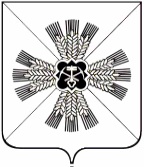 КЕМЕРОВСКАЯ ОБЛАСТЬ АДМИНИСТРАЦИЯ ПРОМЫШЛЕННОВСКОГО МУНИЦИПАЛЬНОГО ОКРУГАПОСТАНОВЛЕНИЕот «18» января 2023 г. № 22/а-Ппгт. ПромышленнаяОб утверждении комиссии по подготовке проектов правил землепользования и застройки Промышленновского муниципального округа, документации по планировке территории, а также по подготовке проектов внесения изменений в такие документыНа основании Федерального закона от 06.10.2003 № 131-ФЗ «Об общих принципах организации местного самоуправления в Российской Федерации», статьи 33 Градостроительного кодекса Российской Федерации, Устава муниципального образования Промышленновский муниципальный округ Кемеровской области – Кузбасса:1. Утвердить комиссию по подготовке проектов правил землепользования и застройки Промышленновского муниципального округа, документации по планировке территории, а также подготовке проектов внесения изменений в такие документы (далее – комиссия).2. Утвердить состав комиссии согласно приложению № 1 к настоящему постановлению.3. Утвердить порядок деятельности комиссии согласно приложению                     № 2 к настоящему постановлению.4. Разместить настоящее постановление на официальном сайте администрации Промышленновского муниципального округа в сети Интернет, опубликовать в газете «Эхо».5. Контроль за исполнением настоящего постановления возложить                   на заместителя главы Промышленновского муниципального округа                          - начальника Управления по жизнеобеспечению и строительству администрации Промышленновского муниципального округа А.А. Зарубина. 6.  Постановление вступает в силу со дня подписания.СОСТАВ комиссии по подготовке проектов правил землепользования                                и застройки Промышленновского муниципального округа, документации по планировке территории, а также по подготовке проектов внесения изменений в такие документыПредседатель комиссииЗаместитель председателя комиссииСекретарь комиссииЧлены комиссии2ПОРЯДОК деятельности комиссии по подготовке проектов правил землепользования и застройки Промышленновского муниципального округа, документации по планировке территории, а также по подготовке проектов внесения изменений в такие документы1.1. Комиссия по подготовке проектов правил землепользования и застройки Промышленновского муниципального округа, документации по планировке территории, а также по подготовке проектов внесения изменений в такие документы (далее - комиссия) создается для обеспечения реализации полномочий, установленных статьями 31, 33, 39, 40 Градостроительного кодекса Российской Федерации.1.2. Комиссия в своей деятельности руководствуется Конституцией Российской Федерации, законодательством Российской Федерации, законами и иными нормативными правовым актами Кемеровской области - Кузбасса, Уставом муниципального образования Промышленновский муниципальный округ Кемеровской области - Кузбасса, утвержденными правилами землепользования и застройки Промышленновского муниципального округа, документацией по планировке территории, иными нормативными правовыми актами Промышленновского муниципального округа и настоящим Порядком.1.3. Комиссия является постоянно действующим органом администрации Промышленновского муниципального округа. 1.4. Комиссия:1.4.1. принимает предложения о подготовке проектов правил землепользования и застройки Промышленновского муниципального округа, документации по планировке территории, а также о подготовке проектов внесения изменений в такие документы, о предоставлении разрешения на условно разрешенный вид использования земельного участка или объекта капитального строительства, о предоставлении разрешения на отклонение от предельных параметров разрешенного строительства, реконструкции объектов капитального строительства;1.4.2. выступает организатором общественных обсуждений или публичных слушаний при их проведении, в порядке предусмотренном статьей 5.1 Градостроительного кодекса Российской Федерации, действующего Положения о порядке организации и проведения публичных слушаний на территории Промышленновского муниципального округа;1.4.3. представляет в администрацию Промышленновского муниципального округа проекты правил землепользования и застройки Промышленновского муниципального округа, документации по планировке территории, а также проекты внесения изменений в такие документы для проверки;1.4.4. с учетом результатов общественных обсуждений или публичных слушаний обеспечивает внесение изменений в проект правил землепользования и застройки и представляет указанный проект главе Промышленновского муниципального округа;1.4.5. осуществляет подготовку заключения, в котором содержатся рекомендации о внесении в соответствии с поступившим предложением изменений в правила землепользования и застройки Промышленновского муниципального округа, документацию по планировке территории или об отклонении такого предложения с указанием причин отклонения и направляет это заключение главе Промышленновского муниципального округа;1.4.6. осуществляет подготовку рекомендаций о предоставлении разрешения на условно разрешенный вид использования или об отказе в предоставлении такого разрешения с указанием причин принятого решения и направляет их главе Промышленновского муниципального округа;1.4.7. осуществляет подготовку рекомендаций о предоставлении разрешения на отклонение от предельных параметров разрешенного строительства, реконструкции объектов капитального строительства                     или об отклонении такого предложения с указанием причин отклонения,                     и направляет это заключение главе Промышленновского муниципального округа.1.5. Предложения о внесении изменений в правила землепользования и застройки в комиссию направляются:1) федеральными органами исполнительной власти в случаях, если правила землепользования и застройки могут воспрепятствовать функционированию, размещению объектов капитального строительства федерального значения;2) органами исполнительной власти субъектов Российской Федерации в случаях, если правила землепользования и застройки могут воспрепятствовать функционированию, размещению объектов капитального строительства регионального значения;3) органами местного самоуправления в случаях, если необходимо совершенствовать порядок регулирования землепользования и застройки                    на соответствующих территории Промышленновского муниципального округа;4) органами местного самоуправления в случаях обнаружения мест захоронений погибших при защите Отечества, расположенных в границах Промышленновского муниципального округа;5) физическими или юридическими лицами в инициативном порядке либо в случаях, если в результате применения правил землепользования                      и застройки земельные участки и объекты капитального строительства                       не используются эффективно, причиняется вред их правообладателям, снижается стоимость земельных участков и объектов капитального строительства, не реализуются права и законные интересы граждан                         и их объединений;26) уполномоченным федеральным органом исполнительной власти или юридическим лицом, обеспечивающим реализацию принятого Правительством Российской Федерации решения о комплексном развитии территории, которое создано Российской Федерацией или в уставном (складочном) капитале которого доля Российской Федерации составляет более 50 процентов, или дочерним обществом, в уставном (складочном) капитале которого более 50 процентов долей принадлежит такому юридическому лицу;7) высшим исполнительным органом государственной власти субъекта Российской Федерации, органом местного самоуправления, принявшими решение о комплексном развитии территории, юридическим лицом, определенным субъектом Российской Федерации и обеспечивающим реализацию принятого субъектом Российской Федерации, главой местной администрации решения о комплексном развитии территории, которое создано субъектом Российской Федерации, муниципальным образованием или в уставном (складочном) капитале которого доля субъекта Российской Федерации, муниципального образования составляет более 50 процентов, или дочерним обществом, в уставном (складочном) капитале которого более 50 процентов долей принадлежит такому юридическому лицу (далее - юридическое лицо, определенное субъектом Российской Федерации), либо лицом, с которым заключен договор о комплексном развитии территории в целях реализации решения о комплексном развитии территории.1.6. Заявление о предоставлении разрешения на условно разрешенный вид использования земельного участка в комиссию предоставляет физическое или юридическое лицо.1.7. За разрешениями на отклонение от предельных параметров разрешенного строительства, реконструкции объектов капитального строительства обращаются правообладатели земельных участков.1.8. Комиссия в течение двадцати пяти дней со дня поступления предложения о внесении изменений в правила землепользования                      и застройки осуществляет подготовку заключения, в котором содержатся рекомендации о внесении в соответствии с поступившим предложением изменения в правила землепользования и застройки или об отклонении такого предложения с указанием причин отклонения, и направляет это заключение главе Промышленновского муниципального округа.1.9. Проект решения о предоставлении разрешения на отклонение от предельных параметров разрешенного строительства, реконструкции объектов капитального строительства подготавливается в течение пятнадцати рабочих дней со дня поступления заявления о предоставлении такого разрешения и подлежит рассмотрению на общественных обсуждениях или публичных слушаниях, проводимых в порядке, установленном статьей 5.1 Градостроительного кодекса Российской Федерации, с учетом положений статьи 39 Градостроительного кодекса Российской Федерации, за исключением случая, указанного в части 1.1 статьи 40 Градостроительного кодекса Российской Федерации.31.10. Комиссия может выступать с предложениями о внесении изменения в правила землепользования и застройки Промышленновского муниципального округа, документации по планировке территории,                    а также по подготовке проектов внесения изменений в такие документы.1.11. Работой комиссии руководит председатель. В случае отсутствия председателя его обязанности исполняет заместитель председателя комиссии.1.12. Председатель комиссии осуществляет организацию деятельности комиссии и ведение ее заседаний. Председатель комиссии подписывает письма, заключения, рекомендации, направляемые от имени комиссии.1.13. Секретарь комиссии осуществляет:- прием и регистрацию поступивших на рассмотрение комиссии предложений и заявлений;- информирование членов комиссии о времени, месте, дате проведения заседаний, о вопросах повестки заседаний;- подготовку и выдачу заинтересованным лицам выписок                               из заключений комиссии;- иные организационные функции, необходимые для обеспечения деятельности комиссии.1.14. В случае невозможности очного участия в заседании отсутствующий член комиссии вправе в письменном виде направить председателю комиссии свое мнение по обсуждаемому вопросу.1.15. Председатель комиссии, заместитель председателя комиссии, секретарь комиссии и члены комиссии – должностные лица и специалисты администрации Промышленновского муниципального округа несут ответственность за их профессиональное мнение                                                         (заключение) при осуществлении своих полномочий в соответствии                            с действующим законодательством.4ГлаваПромышленновского муниципального округаС.А. ФедарюкИсп. Ю.А. Крылова, тел. 74734Приложение № 1к постановлениюадминистрации Промышленновского муниципального округа от «18» января 2023 г. № 22/а-ПЗарубин Артем Анатольевич- заместитель  главы Промышленновского муниципального округа – начальник Управления по жизнеобеспечению и строительству администрации Промышленновского муниципального округаБезрукова Альбина Петровна  - и.о. заместителя  главы Промышленновского муниципального округаКрылова Юлия Анатольевна   - начальник отдела по архитектуре                           и градостроительству администрации Промышленновского муниципального округаБелоконь Юлия Юрьевна- и.о. председателя комитета по управлению муниципальным имуществом администрации Промышленновского муниципального округаКрюков Олег Борисович - начальник отдела сельского хозяйства администрации Промышленновского муниципального округаНачальник территориального отдела- в соответствии с территориальным расположением (по согласованию)             Шевченко Владимир Витальевич- начальник филиала Промышленновского РЭС ПО ЦЭС филиала ПАО «МРСК Сибири» - «Кузбассэнерго - РЭС»                       (по согласованию)Минаков Александр Сергеевич- генеральный директор ООО «ПКС» (по согласованию)Рыбин Виктор Степанович- директор филиала «Энергосеть»                           г. Топки «ООО «Кузбасская энергосетевая компания» (по согласованию)Окс Евгений Иванович- руководитель Управления Федеральной службы по надзору в сфере защиты прав потребителей и благополучия человека по Кемеровской области - Кузбасса                         (по согласованию)Тюрина Ольга Анатольевна- руководитель Управления Федеральной службы государственной регистрации, кадастра и картографии по Кемеровской области - Кузбасса (по согласованию)Шульгин Алексей Ювенальевич- начальник Главного управления МЧС России по Кемеровской области - Кузбассагенерал-майор внутренней службы                     (по согласованию)Юдина Анна Ивановна - министр культуры и национальной политики Кузбасса (по согласованию)Заместитель главыПромышленновского муниципального округа - начальник Управления по жизнеобеспечению и строительству администрации Промышленновского муниципального округаА.А. ЗарубинПриложение № 2 к постановлениюадминистрации Промышленновского муниципального округа от «18» января 2023 г. № 22/а-ПЗаместитель главыПромышленновского муниципального округа - начальник Управления по жизнеобеспечению и строительству администрации Промышленновского муниципального округаА.А. Зарубин